Charlotte County SHRM Sponsor Packages					
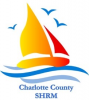 Charlotte County SHRM Sponsorship Request Form	Sponsorship Level:   Platinum $350         Gold $250         Silver $150        Bronze $100Month: Sponsor information:Submission Instructions:Please email this form and your high-resolution logo to: program.diversity.ccshrm@gmail.com Payments may be made using PayPal directly online athttps://ccshrm.shrm.org/forms/paypal-payment-0 LevelIn-PersonVirtualPlatinum$350Exclusivity as sponsorIntroduction and 7-minute presentation before meetingDisplay table and your marketing material at each member tableFree meal for you and 1 guestYour logo and link on all promotional emails, attendee post-meeting emails and social media sent by CCSHRM for eventA special thank you post from CCSHRM social media accounts afterward, with your logo and linksYour logo and links on CCSHRM home page and event page for the month of the meetingAbility to send your marketing materials post-event attached to our post-meeting emailExclusivity as sponsorIntroduction and 7-minute presentation before meetingYour logo and link on all promotional emails, attendee post-meeting emails and social media sent by CCSHRM for eventA special thank you post from CCSHRM social media accounts afterward, with your logo and linksYour logo and links on CCSHRM home page and event page for the month of the meetingAbility to send your marketing materials attached to our post-meeting emailGold$250Introduction and 5-minute presentation before meetingDisplay table Free meal for you and 1 guestYour logo and link on all promotional emails, attendee post-meeting emails and social media sent by CCSHRM for eventYour logo and links on CCSHRM home page and event page for the month of the meetingIntroduction and 5-minute presentation before meetingYour logo and link on all promotional emails, attendee post-meeting emails and social media sent by CCSHRM for eventYour logo and links on CCSHRM home page and event page for the month of the meetingAbility to send your marketing materials attached to our post-meeting emailSilver$150Introduction and 3-minute presentation before meetingFree meal for you and 1 guestYour logo and link on all promotional emails, attendee post-meeting emails and social media sent by CCSHRM for eventYour logo and links on CCSHRM event page for the month of the meetingIntroduction and 3-minute presentation before meetingYour logo and link on all promotional emails, attendee post-meeting emails and social media sent by CCSHRM for eventYour logo and links on CCSHRM event page for the month of the meetingBronze$100Mention as sponsor before presentationFree meal for youYour logo and links on CCSHRM event page for the month of the meetingMention as sponsor before presentationYour logo and links on CCSHRM event page for the month of the meetingCompany: Address: Website: Phone: Email: Attendee(s)/Title: 